Уважаемые родители!Недопустимо оставлять детей без присмотра.Вы несете УГОЛОВНУЮ ОТВЕТСТВЕННОСТЬза оставление в опасностиОбязанность родителей осуществлять защиту прав и законных интересов детей закреплена в ст. 73 Кодекса Республики Беларусь о браке и семье. Родители являются законными представителями своих несовершеннолетних детей и выступают в защиту их прав и законных интересов в отношениях с любыми лицами и организациями, в том числе в судах, без специального полномочия.Знайте! Родителям необходимо помнить, что за оставление ребенка в опасности предусмотрена уголовная ответственность в соответствии со ст. 159 Уголовного кодекса Республики Беларусь.Статья 159. Оставление в опасности1. Неоказание лицу, находящемуся в опасном для жизни состоянии, необходимой и явно не терпящей отлагательства помощи, если она заведомо могла быть оказана виновным без опасности для его жизни или здоровья либо жизни или здоровья других лиц, либо несообщение надлежащим учреждениям или лицам о необходимости оказания помощи наказываются общественными работами, или штрафом, или исправительными работами на срок до одного года.2. Заведомое оставление без помощи лица, находящегося в опасном для жизни или здоровья состоянии и лишенного возможности принять меры к самосохранению по малолетству, старости, заболеванию или вследствие своей беспомощности, в случаях, если виновный имел возможность оказать потерпевшему помощь и был обязан о нем заботиться, – наказывается арестом или ограничением свободы на срок до двух лет со штрафом или без штрафа.3. Заведомое оставление в опасности, совершенное лицом, которое само по неосторожности или с косвенным умыслом поставило потерпевшего в опасное для жизни или здоровья состояние, – наказывается арестом или лишением свободы на срок до трех лет со штрафом.Мамы, папы, бабушки, дедушки, старшие братья и сестры!Ни в коем случае не оставляйте малышей без присмотра! Уголовным кодексом Республики Беларусь за оставление детей без помощи в опасной для жизни ситуации предусмотрены арест или ограничение свободы.Но даже самое строгое наказание не вернет к жизни родную кровиночку.БЕРЕГИТЕ ДЕТЕЙ!Государственное учреждение образования «Жлобинский районный центр коррекционно-развивающего обучения и реабилитации»РОДИТЕЛЬСКАЯ ОТВЕТСТВЕННОСТЬ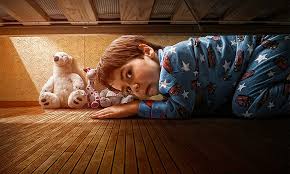 Не оставляйте малышей без присмотра!Социально-педагогическая и психологическая службаНаш контактный телефон 77723Воспитание ребенка, забота о его здоровье и благополучии – это трудоемкий процесс, требующий от родителей много сил и терпения. Как показывает практика, даже в благополучных семьях, где родители испытывают искреннюю любовь и привязанность к своим детям, в воспитательном процессе могут использоваться такие формы воздействия на ребенка, как телесные наказания, запугивание, лишение ребенка общения или прогулки.При этом, большинство родителей хорошо понимает, что такая тактика воспитания – это нарушение прав их детей, а также причина возможных отклонений в психическом и физическом развитии ребенка. Положение ребенка в семьях с более низким уровнем культуры, в семьях, где ребенок становится обузой, а не радостью жизни, значительно хуже. Указанные выше способы воспитания, которые для первой группы семей являются скорей исключением, здесь становятся нормой. Ситуация еще более обостряется, если один или оба родителя страдают зависимостью от алкоголизма или наркомании, или если семья испытывает постоянные финансовые трудности. Поэтому проблема насилия и жестокого обращения с детьми в семье сегодня – это тот вопрос, который нужно не просто обсуждать, но и принимать меры по его решению.Жестокое обращение с детьми в семье (то есть несовершеннолетними гражданами от рождения до 18 лет) включает в себя любую форму плохого обращения, допускаемого родителями (другими членами семьи ребенка), опекунами, приемными родителями.Различают четыре основные формы жестокого обращения с детьми: физическое, сексуальное, психическое насилие, пренебрежение основными нуждами ребенка.Физическое насилие - это преднамеренное нанесение физических повреждений ребенку.Сексуальное насилие– это вовлечение ребенка с его согласия или без такового в сексуальные действия с взрослыми с целью получения последними удовлетворения или выгоды. Согласие ребенка на сексуальный контакт не дает оснований считать его ненасильственным, поскольку ребенок не обладает свободой воли и не может предвидеть все негативные для себя последствия.Психическое (эмоциональное) насилие – это периодическое, длительное или постоянное психическое воздействие на ребенка, тормозящее развитие личности и приводящее к формированию патологических черт характера.К психической форме насилия относятся:открытое неприятие и постоянная критика ребенка;угрозы в адрес ребенка в открытой форме;замечания, высказанные в оскорбительной форме, унижающие достоинство ребенка;преднамеренное ограничение общения ребенка со сверстниками или другими значимыми взрослыми;ложь и невыполнения взрослыми своих обещаний;однократное грубое психическое воздействие, вызывающее у ребенка психическую травму.Пренебрежение нуждами ребенка– это отсутствие элементарной заботы о ребенке, в результате чего нарушается его эмоциональное состояние и появляется угроза его здоровью или развитию. К пренебрежению элементарными нуждами относятся:отсутствие адекватных возрасту и потребностям ребенка питания, одежды, жилья, образования, медицинской помощи;отсутствие должного внимания и заботы, в результате чего ребенок может стать жертвой несчастного случая.Жестокое обращение с детьми рассматривается действующим законодательством Республики Беларусь как одна из форм злоупотребления родительскими правами. В связи с этим действия родителей или лиц их заменяющих, угрожающие физическому или психическому здоровью ребенка или его жизни, влекут за собой вмешательство в жизнедеятельность семьи извне.Выявлением семьей, где дети могут быть подвергнуты насилию и жестокому обращению, занимаются в пределах своей компетенции учреждения здравоохранения, учреждения образования, органы опеки и попечительства, органы внутренних дел, жилищно-коммунальные хозяйства и иные государственные органы и организации. Сведения о фактах жесткого обращения с ребенком в семье могут быть также предоставлены в вышеназванные учреждения родственниками ребенка, его соседями и другими лицами, владеющими достоверными сведениями о сложившейся с конкретной семье сложной ситуации.Сигналами для выявления семейного неблагополучия могут стать:состояние здоровья и внешний вид ребенка (опасное для жизни ребенка заболевание, лечением которого не занимаются родители; наличие травм, синяков; неряшливый вид ребенка и др.);особенности поведения ребенка в учреждениях образования (агрессивность в отношении сверстников и взрослых; замкнутость; чрезмерная возбудимость и др.);низкий уровень педагогического потенциала семьи (отсутствие интереса к делам ребенка в учебном заведении; уклонение от родительских обязанностей, отсутствие заботы; употребление алкоголя или других наркотических средств);отношение семьи к учреждению образования, которое посещает их ребенок (уклонение от контакта с работниками и администрацией учреждения образования; неявка на родительские собрания и др.);задолженность по плате за техническое обслуживание, пользование жилым помещением, коммунальные услуги;заявления в органы внутренних дел об уходах несовершеннолетних из дома, их розыске и др.Лишение родительских прав – это очень жесткая мера, в результате которой страдают и родители, и их дети. Зачастую, следствием этого становится полная утрата детско-родительских взаимоотношений. Поэтому, обращаясь к людям, уже создавшим свои семьи, или еще только стоящим на пороге семейной жизни, хочется спросить: «Часто ли вы задумываетесь о том, насколько комфортно ваш ребенок чувствует себя в вашей семье или какое место займет ребенок в вашей будущей семье?»БЕРЕГИТЕ СВОИХ ДЕТЕЙ!Государственное учреждение образования «Жлобинский районный центр коррекционно-развивающего обучения и реабилитации»РОДИТЕЛЬСКАЯ ОТВЕТСТВЕННОСТЬЖестокое обращение с детьми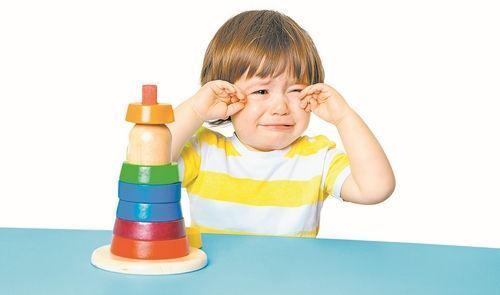 Социально-педагогическая и психологическая службаНаш контактный телефон 77723Нет ничего более ценного для каждого родителя, чем благополучие ребенка и его безопасность. В семье он получает первые навыки общения с окружающим миром, «впитывает» правила поведения и нормы, установленные в обществе. Ответственность родителей за воспитание и содержание детей закреплена в нормативных правовых актах Республики Беларусь. Существует административная, уголовная и гражданская ответственность.В статье 32 Конституции Республики Беларусь указано, что: «Родители или лица, их заменяющие, имеют право и обязаны воспитывать детей, заботиться об их здоровье, развитии и обучении. Ребенок не должен подвергаться жестокому обращению или унижению, привлекаться к работам, которые могут нанести вред его физическому, умственному или нравственному развитию».Ответственность семьи за ребенка закреплена и статьей 17 Закона Республики Беларусь «О правах ребенка»:«Родители (опекуны, попечители) должны создавать необходимые условия для полноценного развития, воспитания, образования, укрепления здоровья ребенка и подготовки его к самостоятельной жизни в семье и обществе. Законные представители обязаны сопровождать детей, не достигших возраста шестнадцати лет, в период с двадцати трех до шести часов вне жилища либо обеспечивать их сопровождение совершеннолетними лицами».Статьей 17.13 Кодекса Республики Беларусь об административных правонарушениях предусмотрена ответственность родителей за неисполнение обязанностей по сопровождению или обеспечению сопровождения несовершеннолетнего в ночное время вне жилища. В случае неисполнения таковых обязанностей предусмотрена ответственность обоих родителей в виде предупреждения или наложения штрафа в размере до двух базовых величин.За те же деяния, совершенные повторно в течение одного года после наложения административного взыскания за такое же нарушение, наступает ответственность в виде штрафа в размере от двух до пяти базовых величин.Частью 5 статьи 17 Закона Республики Беларусь «О правах ребенка» закреплено, что:«В случаях, установленных законодательными актами Республики Беларусь, родители (опекуны, попечители) несут ответственность за нарушение детьми законодательства Республики Беларусь», то есть за совершение ребенком, не достигшим возраста административной либо уголовной ответственности, деяния, содержащего признаки правонарушения либо преступления, предусматривается административная ответственность родителей или лиц, их замещающих.Ответственность в данном случае наступает по статье 9.4 Кодекса Республики Беларусь об административных правонарушениях. Правонарушение, предусмотренное данной статьей, состоит в бездействии родителей или лиц, их заменяющих, т.е. когда они не выполняют обязанности по воспитанию детей, а именно не заботятся о нравственном, духовном и физическом развитии детей, укреплении их здоровья, создании необходимых условий для своевременного получения образования, успешного обучения и т.д., чем не выполняют требования, закрепленные статьей 75 Кодекса РБ о браке и семье, что повлекло совершение детьми, не достигшими возраста административной либо уголовной ответственности, деяния, содержащего признаки правонарушения либо преступления.За его совершение предусмотрено административное взыскание в виде предупреждения или штрафа в размере до десяти базовых величин.За то же деяние, совершенное повторно в течение одного года после наложения административного взыскания за такое же нарушение, предусмотрено взыскание в виде штрафа в размере от десяти до двадцати базовых величин.При этом протоколы об административном правонарушении составляются в отношении обоих родителей.Согласно статьи 943 Гражданского кодекса Республики Беларусь материальный или моральный вред, причиненный действиями несовершеннолетнего лица в возрасте от 14 до 18 лет, подлежит возмещению непосредственным причинителем вреда. Законные представители этого лица, несут ответственность в том случае, если у несовершеннолетнего нет достаточного заработка или имущества для возмещения вреда.Обязанность родителей (усыновителей, попечителя) по возмещению вреда, причиненного несовершеннолетним в возрасте от четырнадцати до восемнадцати лет, прекращается по достижении причинившим вред совершеннолетия, либо в случае, когда у него до достижения совершеннолетия появились доходы или иное имущество, достаточные для возмещения вреда, либо когда он до достижения совершеннолетия приобрел дееспособность.Также следует учитывать, что в соответствии со статьей 944 Гражданского кодекса Республики Беларусь ответственность за вред, причиненный несовершеннолетним, может быть возложен судом на родителя, лишенного родительских прав, в течение трех лет после лишения родительских прав, если поведение ребенка, повлекшее причинение вреда, явилось следствием ненадлежащего осуществления родительских обязанностей.Кроме обязанности заниматься воспитанием ребенка, родители обязаны и содержать его.Статья 174 Уголовного кодекса Республики Беларусь предусматривает ответственность за уклонение родителей от содержания детей либо от возмещения расходов, затраченных государством на содержание детей, находящихся или находившихся на государственном обеспечении. В случае уклонения родителей более трех месяцев в течение года от уплаты по судебному постановлению средств на содержание несовершеннолетних или совершеннолетних, но нетрудоспособных и нуждающихся в материальной помощи детей может быть назначено наказание в виде общественных работ, или исправительных работ на срок до двух лет, или арест, или ограничение свободы на срок до трех лет, или лишение свободы на срок до одного года.За уклонение родителей от возмещения расходов, затраченных государством на содержание детей, находящихся или находившихся на государственном обеспечении, предусмотрено наказание в виде общественных работ, или исправительных работ на срок до двух лет, или арест, или ограничение свободы на срок до трех лет, или лишение свободы на срок до одного года.По ч.3 ст.174 УК, за вышеуказанные деяния, совершенные лицом, ранее судимым за уклонение от содержания детей либо от возмещения расходов, затраченных государством на содержание детей, находящихся или находившихся на государственном обеспечении, наступает ответственность в виде исправительных работ на срок от одного года до двух лет, или арест, или ограничение свободы на срок от одного года до трех лет, или лишение свободы на срок до двух лет.Статьей 159 Уголовного кодекса Республики Беларусь введена ответственность за оставление в опасности. За заведомое оставление без помощи лица, находящегося в опасном для жизни и здоровья состоянии и лишенного возможности принять меры к самосохранению по малолетству, старости, заболеванию или вследствие своей беспомощности, в случаях, если виновный имел возможность оказать потерпевшему помощь и был обязан о нем заботиться, предусмотрена уголовная ответственность в виде ареста или ограничения свободы на срок до двух лет.В случае заведомого оставления в опасности, совершенное лицом, которое само по неосторожности или с косвенным умыслом поставило потерпевшего в опасное для жизни или здоровья состояние – наступает уголовная ответственность в виде ареста на срок до шести месяцев или лишения свободы на срок до трех лет.Нарушение прав и законных интересов ребенка родителями (опекунами, попечителями) влечет ответственность, предусмотренную законодательными актами Республики Беларусь, в том числе Декретом Президента Республики Беларусь от 24 ноября 2006 года № 18 «О дополнительных мерах по государственной защите детей в неблагополучных семьях», в соответствии с которым, дети подлежат государственной защите и помещению на государственное обеспечение в случае, если установлено, что родители (единственный родитель) ведут аморальный образ жизни, что оказывает вредное воздействие на детей, являются хроническими алкоголиками или наркоманами либо иным образом ненадлежаще выполняют свои обязанности по воспитанию и содержанию детей, в связи с чем они находятся в социально опасном положении.Государственное учреждение образования «Жлобинский районный центр коррекционно-развивающего обучения и реабилитации»ОТВЕТСТВЕННОСТЬ РОДИТЕЛЕЙ ЗА ВОСПИТАНИЕ И СОДЕРЖАНИЕ ДЕТЕЙ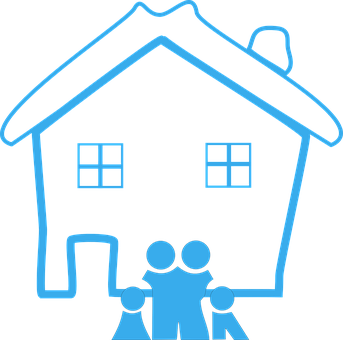 Социально-педагогическая и психологическая службаНаш контактный телефон 77723